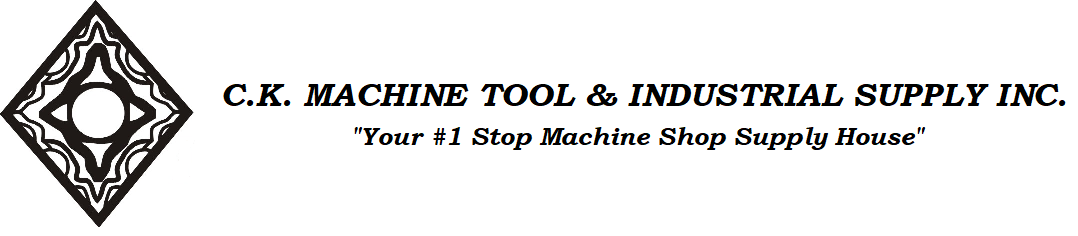 Inventory Blow Out While Supplies Last!!!			SE901			3M 60923 Filter 2/PKG			$20.99 per pkg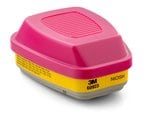 NIOSH approved for protection against certain organic vapors, acid gases and particulatesSwept-back design allows an enhanced field of view and comfortBayonet compatibility allows use with many 3M™ half and full facepieces and certain 3M™ Scott™ full facepiecesWide range of applications reduces inventory needsC.K. Machine Tool & Industrial Supply Inc. 160 Wyatt Road.Winnipeg, Manitoba R2X2X6T: 204-927-5659	F: 204-927-5656	E: sales@ckmachinetool.com 